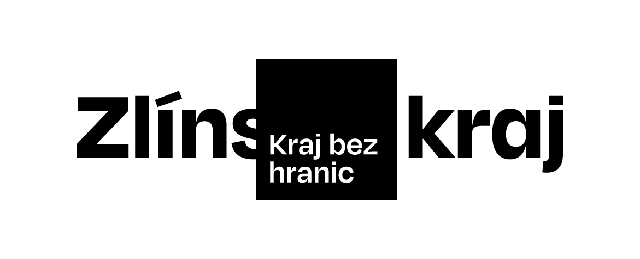 Nominační formuláŘOcenění dlouhodobé a kvalitní činnosti dobrovolných pracovníků v oblasti volnočasových aktivit dětí a mládeže Zlínského kraje 2024*Navržený pracovník a navrhovatel svými výše uvedenými podpisy potvrzují, že jim byla poskytnuta Zlínským krajem Informace o zpracování osobních údajů subjektu údajů v rámci akce „Ocenění dlouhodobé a kvalitní činnosti dobrovolných pracovníků v oblasti volnočasových aktivit dětí a mládeže Zlínského kraje 2024“, která je zveřejněna na internetové stránce https://zlinskykraj.cz spolu s nominačním formulářem.POVINNÁ PŘÍLOHA: Zdůvodnění návrhu (Navrhovatel zde uvede, jak dlouho (minimálně 7 let) a v jakém rozsahu se navržený pracovník práci s dětmi a mládeží věnuje, v jakých oblastech činnosti působí, zda se věnuje dětem a mládeži ze sociálně znevýhodněného prostředí. Tyto informace jsou povinnou přílohou k tomuto nominačnímu formuláři v rozsahu minimálně poloviny listu A4 a maximálně ve formátu jednoho listu A4. Věnujte prosím této části nominace mimořádnou pozornost!Vyplněný nominační formulář včetně povinných příloh doručte nejpozději v termínu 
do 17. 5. 2024 do 13:00 hodin v souladu se zněním Výzvy k předkládání nominací.Navržený pracovníkNavržený pracovníkJméno a příjmení, titulAdresa místa trvalého pobytuTelefonní čísloÚplný název a adresa sídla organizace, ve které navržený pracovník vykonává dobrovolnickou činnost:Oblast, ve které pracovník působí Zaškrtněte z následujících možností: Kultura                                 Hasiči                Sport           Ostatní (uvést do zdůvodnění)Souhlas resp. nesouhlas navrženého pracovníka s nominacíSouhlas resp. nesouhlas navrženého pracovníka s nominacíSouhlasím s nominací ANO NEPodpis navrženého pracovníka*…………………………..Navrhovatel Navrhovatel Jméno a příjmení, titulAdresa místa trvalého pobytu nebo název a sídlo právnické osobyTelefonní čísloE-mailPodpis navrhovatele* ………………………………